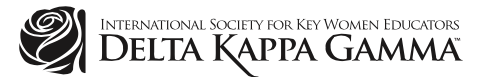 OMICRON STATE (ARIZONA)			POSTMARK DEADLINE:  February 15, 2018Achievement Award Recommendation 2018Nominee’s Name  Chapter Please Submit only one form per applicant.Active member in the Society for  years (minimum of 5 years required). 	When competing this form: PLEASE BE SPECIFIC WHEN LISTING ACHIEVEMENTS WITHIN EACH CATEGORY (INCLUDE YEARS/BIENNIUM(S))List achievements for the last ten years only.On a separate paper, submit a letter of nomination summarizing additional attributes and contributions not listed on this form. OMICRON STATEPresident  2.  1st VP  3.        2nd VP   4.   Recording Secretary Corresponding Secretary  6.   Treasurer Parliamentarian  8.    Webmaster Copy Technician 	10.	Committee Chair (Com. + years 11.	Committee Member (Com. + years) 12.	Convention 12b.	Convention Business Manager 12c.	Convention Committee Workshops (Fall and/or State Convention)13a.	Presenter (Titles & Years) 13b.	Assistant (Titles & Years) 13c.	Attendee Participation in State Activities	14	Convention Attendee 	Creative Arts Retreat 15.	Presenter  15a.	Attendee 16.	Life Experience Seminar 	Legislature Day at state capitol 17.	17a.	Attendee 18.	Women in the Arts Exhibitor (years) 19.	Music Participant for special functions at state conventions, (list function and date) ARIZONA SAHUARO:20.	Editor 21.	Assistant Editor 22.	Photographer INTERNATIONAL/REGIONAL President 2.	Officer  3.	Committee Chair (Com. + years) 4.	Committee Member Com. + years) 5.	Workshop Presenter (titles + years) 6.	Workshop Assistant (titles + years) 7.	Music Participant 8.	Women in the Arts Exhibitor U.S. Forum, Nat’l. Legislature Seminar, Wash. D.C.9.	Presenter  9a.	Attendee  10.	Convention attendee  COORDINATING COUNCIL1.	President  2.	Vice President/President Elect  3.	Secretary  4.	Treasurer 5.	Chapter Rep  6. 	Officer 7.	Committee/Event Chair CHAPTER1. 	President 												2. 	1st VP 													3. 	2nd VP 												4. 	Recording Secretary 										5. 	Corresponding Secretary 										6. 	Treasurer 												7. 	Parliamentarian 										8. 	Committee Chair (Com. + years) 								9. 	Committee Member (Com. + years)								10. 	Program Presenter (titles + years) 								11. 	Chapter Project (Chair – Co-Chair) 								12. 	Webmaster 												SIGNATURES:Chapter President 									Chapter 										Date 					Achievement Award Chair										Diane Sheets										7801 W. Dreyfus Dr.										Peoria, AZ 85381-4989										mdsheet@msn.com										(623)979-7283